              Informatie avonden 2024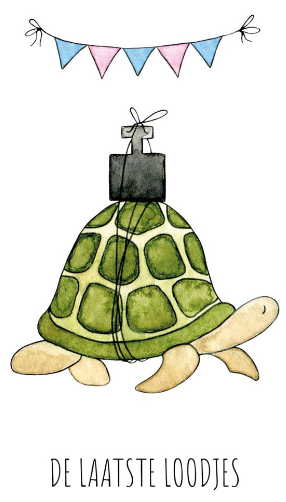 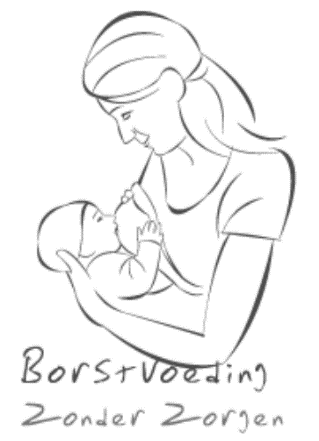 Aanvangstijd: 19.00 uur (NB: wisselende locaties!)